Amasya Municipality the 8st International Cartoon Drawing Contest                                                     FİRST PARTPURPOSE: FREE   The theme of the competation held for 2017 was determined as free theme.         The caricaturists can express the life ,the world with their drawings.They are the mastres of lines to express everything instead of writing essays with lots of pages.The drawing can express the life as well as they witness the age that they are drawn.We would like to invite everbody to our competation who draws and relies on himself.This year we did not limit the theme and your drawings.We are looking forward to receive your caricatures.Best regards.The End Participation DateTo the close of business Tuesday,April 11,2017. QUALIFICATIONS REQUIRED TO ENTER THE COMPETITION1- This competition is organized national and internationally and is open for all amateur and professional cartoon artists.2- The caricatures that include insult,harmful expressions and violence and serve political purposes will not be accepted and will be eliminated. 3- Selected council members and their first-degree relatives may not participate in this competition.                                                               SECOND PARTREQUIRED QUALIFICATIONS FOR COMPETITORS1 - This is freehand drawing technique. If you wish to do your drawing on a computer please take a print out. Make sure your original signature is hand signed on your paper.2 - The sizes should be at least A4 (21 x 29.7 cm) and no wider than A3 (29.7 x 42 cm). The drawing paper should not be stuck to any surfaces. 3 - The cartoon drawing you send should not have won a price in any other competition before. If the council members suspect anything about the drawing it will not be taken into consideration. If there are any arguments about stolen ideas or drawings the competing person will be held responsible. 4 -  Competitors including the credentials with caricature (Annex-1) will talk about the form and brief curriculum vitae ( Annex-2) should be sent by filling out the form.5 - Each competitor can send up to 5 different drawings.THIRD PARTSUBMISSION OF WORKS1 - Behind every piece of cartoon drawing should be written information about oneself (Name, surname, address, TC ID number, and e-mail address).Those that fail to do so will not be able to compete.2 - Those participating under the age of 18 will receive prices for encouragement. Our young friends who wish to participate should also put a photocopy of their ID in the envelope.3- The works you submit in should only be sent to the address specified below.4 - On the front side of your envelope you must right “Amasya Belediyesi 8.Uluslararası Karikatür Yarışması’’ and your name and surname. No participation will be accepted if your work doesn’t reach the given address by 11st of April, 2017. 5 -  Caricatures can be delivered either address in the contact section of the terms of Amasya Municipality or mail report to be sent as money hand by courier.6 - Your cartoon drawing should not be folded or damaged in any way. As long as the rules are followed you may send in your work with cargo or bring it in yourself.Awards:First place            : 5.000 TL Second place      : 3.500 TLThird place          : 2.500 TLHonorable mention( for 3 participants)            :1000 TLHonorable mention for under the age of 18(for 3 participants)         : 750 TL  * The honorable mentioned will be given to 3 participants under the age of 18 to encourage young artists.Chosen Councils:-Osman AKBAŞ(Amasya Municipality Vice-President)-Savaş ÜNLÜ(Jury Coordinator-Humorist)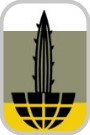 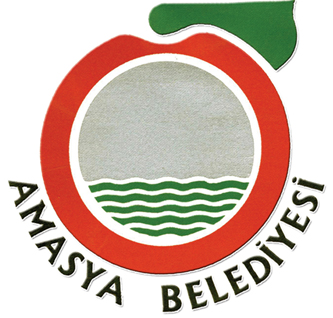 -Şevket YALAZ (Cartoonist)                                                         -A.Kadir USLU(Cartoonist)-Mehmet SELÇUK(Cartoonist, representative)	          - Altan ÖZESKİCİ(Cartoonist)-Yusuf KOT(Cartoonist) KARİKATÜRCÜLER DERNEĞİ DENİZLİ TEMSİLCİLİĞİ Contest Dates:1 - It is going on by the end of Tuesday April 11,2017.2 - Jury assessment meeting will take place Saturday April 22,2017.3 - The results will be announced on the 24th of April 2017.4 - The award ceremony will be held on a date to be determined by Amasya Municipality.FOURTH PARTCONCLUDING PROVISIONS1 - The transportation money that will be given to selected councils members will be TL 1.250. This price will not change under any circumstances. This money will not be given to the council member who is the vice-president of Amasya’s municipality.2 - Members of the selection Committee who want to participate in the award ceremony, transportation and the cost of accommodation will be borne by the municipality of Amasya.3 - Any caricatures that are fancied by the council members will be put up for exhibition. The date, time and place will be determined by Amasya Municipality.  4 - If the winner of this competition lives outside of the town then all expenses will be paid by the municipality. Transportation (bus) is included in this. If the winner is foreign then the travelling expenses made with in Turkey only will be paid! If you wish to bring a guest with you then they have to pay for themselves. If the winner is unable to come to the ceremony then the prices will be sent to their home address.5 - Only domestic accommodation and transportation fees will be paid of our participants who are from abroad and awarded with a prize. 6 -If prize winners can not come to receive the prize IBAN bank transfer to reach our side will be made.If the rights holder does not report IBAN number the cost award,is timed at 1 year from the date of announcement of the results.The holder of the prize does not make any demands,copyright, etc.. in case of timeout.(Postage cost will be cut off from the money that will be paid for the participants.)7- Under 18 years of award-winning competitors and a person from parent's accomodation and transportation costs will be covered.8 – Whether the participant is awarded with a prize or not every rights of using the caricatures pass on Amasya Municipal authorites.9 -Participants received prizes or not,Amasya Municipality also benefit from any use  rights of caricatures.10 -From all the drawings sent a few will be chosen and made into an album prepared by Amasya Municipality. If your work is in this album or if you earn a price then a copy will be sent to you as well.11 – The caricatures which sent to the competition, selected by the jury and found well enough to display on exhibition, will be collected in an album which will be organized by the Municipality of Amasya.These albums will be sent only to the degree of the participants,whose works published in this album.12 -All the competitors that submit their work will be regarded as if they accepted the rules mentioned above.We wish everyone the best of lucksCOMMUNICATIONCoordinator of Competitor	: Yasin Emre ŞAHİNTel		: 0 358 212 01 27 (External Line)Central           : 0 358 212 01 28 Interior: 314E-mail     	: yarisma@amasya.bel.trWebsite	: www.amasya.bel.trAddress         :Amasya Belediyesi Kültür ve Sosyal İşler Müdürlüğü		55 Evler Mah.Mehmet Varinli Cad.Amasya Belediyesi Kültür 			Merkezi Binası No:95-101	05100 / AMASYA(Annex -1)Amasya Municipality Cartoon Drawing Contest Participation Form Name – Surname   : …………………………………………………………………………………TC ID No                 : …………………………………………………………………………………Bank Account        : …………………………………………………………………………………Address                  : …………………………………………………………………………………           .………………………………………………………………………………..Phone                      : ………………………………... Fax: ………………………………………..E-mail                      : …………………………………. @ ………………………………………….Your Job                 : …………………………………………………………………………………Age Group:Under 18 ..................................      : Over 18...............................Short Background :(Annex-2)				Short CVPicture